Mrlií PRAŽSKÁ KCPRAŽSKÁ KONZERVATOŘ-Ti-Pražská konzervátor
2 3 ,10. 2019 .Došlo dne/:.,.^.^,	nod.:pžrAKCEPTACNI DOLOŽKA OBJEDNÁVKY číslo:177/2019je vyžadována v případě, že hodnota objednávky překročí zákonný limit pro povinnost uveřejněni
objednávky.Objednatel i dodavatel berou na vědomí, že závazky vzniklé na základě objednávky převyšující
částku 50 000 Kč bez DPH podléhají uveřejněni v „Registru smluv“ dle zákona 340/2015 Sb., o
zvláštních podmínkách účinnosti některých smluv, uveřejňování těchto smluv a o registru smluv
(zákona o registru smluv) v platném zněni a veškeré změny uveřejněné objednávky musí být
učiněny pouze písemně, a také uveřejněny v „Registru smluv“.Dodavatel souhlasí s uveřejněním obsahu potvrzené objednávky v „Registru smluv“. Dodavatel
prohlašuje, že tyto skutečnosti nepovažuje za obchodní tajemství ve smyslu občanského zákoníku a
uděluje svolení k jejich užití a zveřejnění bez stanovení jakýchkoliv dalších podmínek. Dodavatel je
povinen plnit dle obsahu objednávky ve stanovené lhůtě, ale ne však dříve, než bude potvrzená
objednávka uveřejněna.Dodavatel i objednatel výslovně sjednávají, že uveřejnění objednávky č. 177/2019
akceptační doložky k této objednávce v „Registru smluv“ dle zákona č. 340/2015 Sb., o zvláštních
podmínkách účinnosti některých smluv, uveřejňování těchto smluv a o registru smluv (zákona o
registru smluv) zajistí Pražská konzervatoř, Praha 1, Na Rejdišti 1.Dodavatel (nejpozději do čtrnácti dnů od akceptace objednávky) ověří, zda objednatel objednávku
včetně akceptace řádně uveřejnil. Pokud se tak nestalo, je povinen objednávku včetně akceptace
uveřejnit sám. O této skutečnosti se zavazuje informovat objednatele.Za datum uzavření smlouvy se považuje den akceptace objednávky objednatele dodavatelem,
přičemž účinky smlouvy nastanou dnem jejího uveřejněni v „Registru smluv“.Dodavatel tímto potvrzuje, že objednávka Pražské konzervatoře ze dne 
byla přijata a akceptována. Objednávka je vedena pod VS: 191160	.ve..Štědroníně, dne....06.09.2019Dodavatel:sdmžení podi-iikaleluMiniíic;': 308 01íLlO oí d'i8, IdG; G/ÍG7U2 I 80586
I 12 103, 882 289 184podpis a razítkoJedno vyhotovení potvrzení objednávky vraťte laskavě hned po potvrzení objednateli ve strojově čitelném formátu na
kontaktní mail, případně prostřednictvím datové schránky „qhqycf7“.Pražská konzervatoř, Praha 1, Na Rejdišti 1přispěvková organizace hl.m.Prahy zřízena usnesením RHMP č.550 z 3.4.2001, zapsaná v Rejstříku škoi RED-IZO 600
0045 38, zapsaná v RARiS iČO :70837911
email: conserv@pracons.cz wwv^^.pracons.cz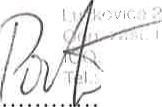 